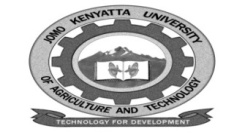 W1-2-60-1-6JOMO KENYATTA UNIVERSITY OF AGRICULTURE AND TECHNOLOGYUNIVERSITY EXAMINATIONS 2014/2015YEAR IV SEMESTER II  EXAMINATION FOR THE DEGREE OF BACHELOR OF SCIENCE IN PUBLIC HEALTH IPH 2409:  CONTROL AND PREVENTION OF NON-COMMUNICABLE LIFESTYLE DISEASESDATE:DECEMBER 2014                                                              TIME: 2 HOURSINSTRUCTIONS    Answer question one and any other two questions.QUESTION ONEa.	Describe ‘bad eating habits’ as a risk factor to non communicable disease.												(3 marks)b.	Justify the statement “non –communicable diseases are also reffered to as 	lifestyle diseases”.								(3 marks)c.	Explain the following terms	i.	Metastatic cancer.							(2 marks)	ii.	Myocarditis 								(2 marks)d.	Make short notes on diatebets mellitus mentioning its prevention and 	management.								(3 marks)e.	Define the term mental disorder and give any three classifications of or such 	disorders.  									(3 marks)f.	Illustrate briefly how anxiety and different phobias could be overcome.											(3 marks)g.	The abuse of tobacco and its products usually give rise to health problems, give 	a few of such disorders.							(3 marks)h.	Jane’s mother and sister have been recently diagnosed with breast cancer. She 	fears that the same 	might happen to her.  Describe the advice you could offer 	her.										(3 marks)i.	Explain some factors that can accelerate the development of dental carriers 	disease.									(3 marks)QUESTION TWODiscuss the role of exercise in prevention of non-communicable diseases.	(20 marks)QUESTION THREEDiscuss  cardio vascular diseases underi.	Causes									(5 marks)ii.	Types of cardio vascular diseases.						(10 marks)iii.	Prevention.									(5 marks)QUESTION FOURTobacco and substance related abuse is a major cause for most non-communicable diseases.  Discuss this.								(20 marks)				